       ESCUELA NUESTRA SEÑORA DEL VALLE 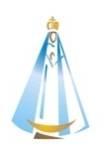 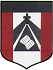                                                     4th  grade  October 13th  and 14th  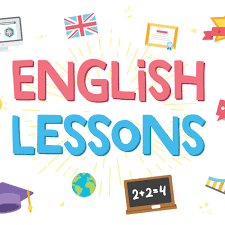                                                                                     Hello dear children ! ___________                                                                      How are you ? ___________                                                                      What’s the weather like ? __________Revision  Transport : Play https://www.educaplay.com/learning-resources/7152060-memory_game.htmlWatch https://www.loom.com/share/f469842ce4d54b8d99660ba956e49b2bGo ...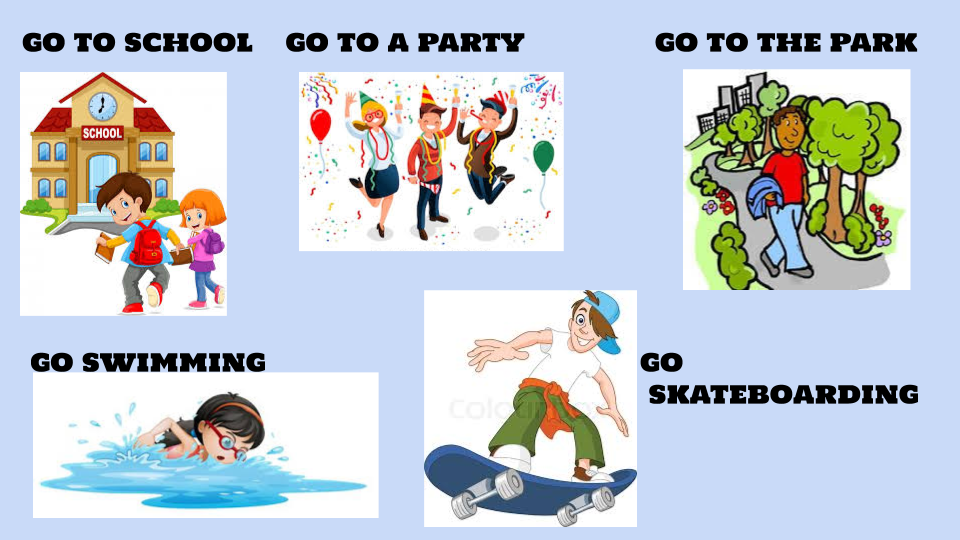 How do you go to school ? 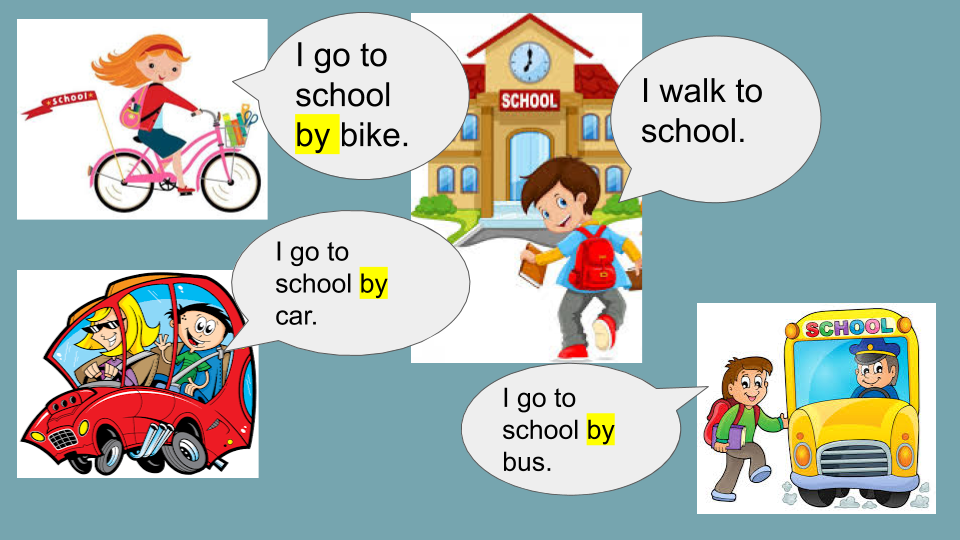 How does he / she go to …? 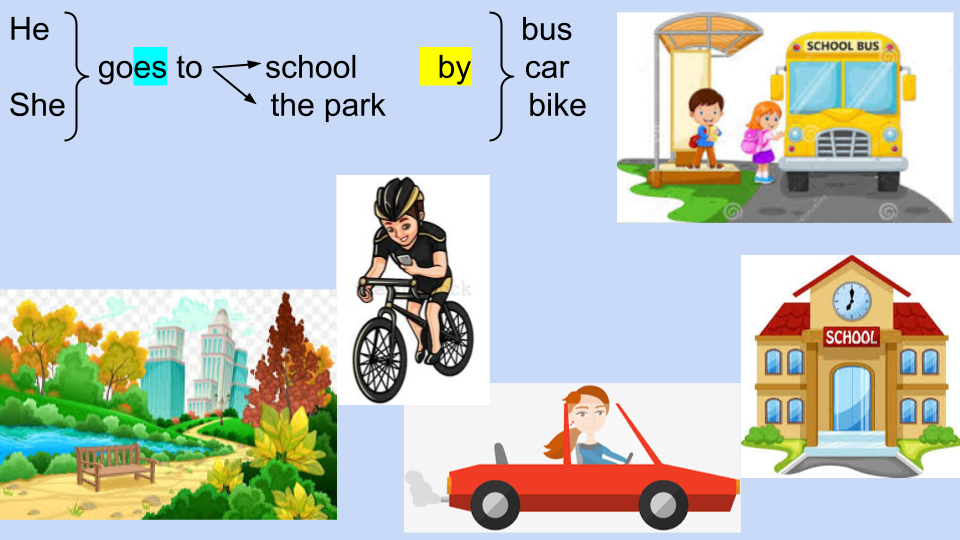 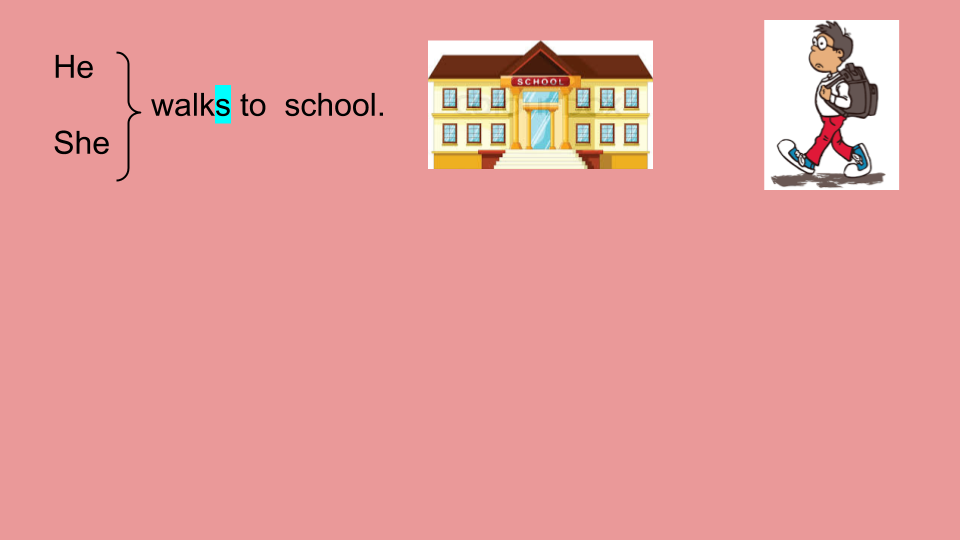 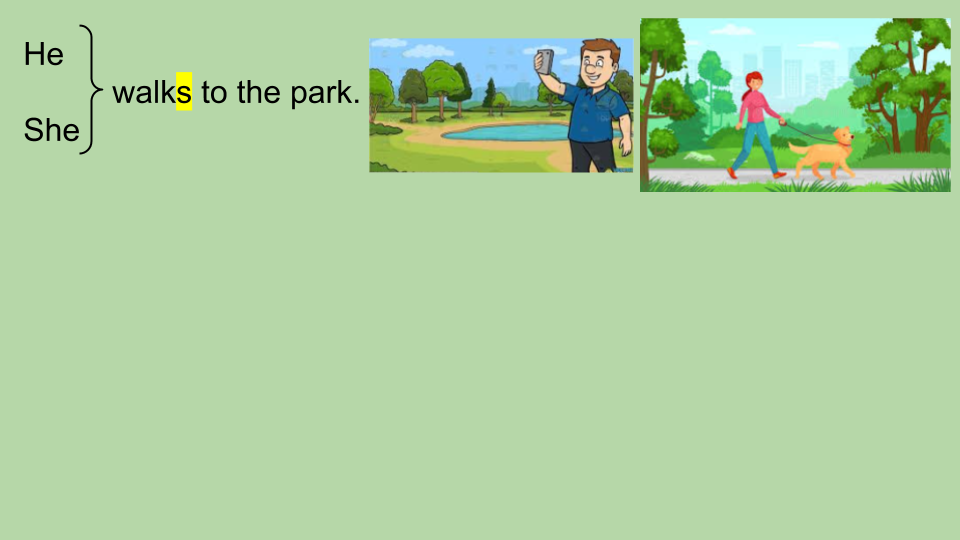 Watch https://docs.google.com/presentation/d/1r1AoxbUGpqzjdPZMhSYAK9yanSjIQ1WH4x8V3bO5ekM/edit?usp=sharingPupil’s book pages 38 and 39 / Activity book pages 32 and 33 Check your answers https://docs.google.com/presentation/d/1dW_m57OfiSM4FhtUeEkgbSC0zByNyE550Vf-XkvP6O4/edit?usp=sharingFill in the blanks using : 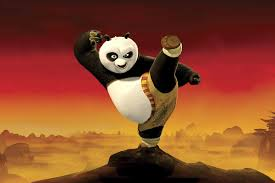 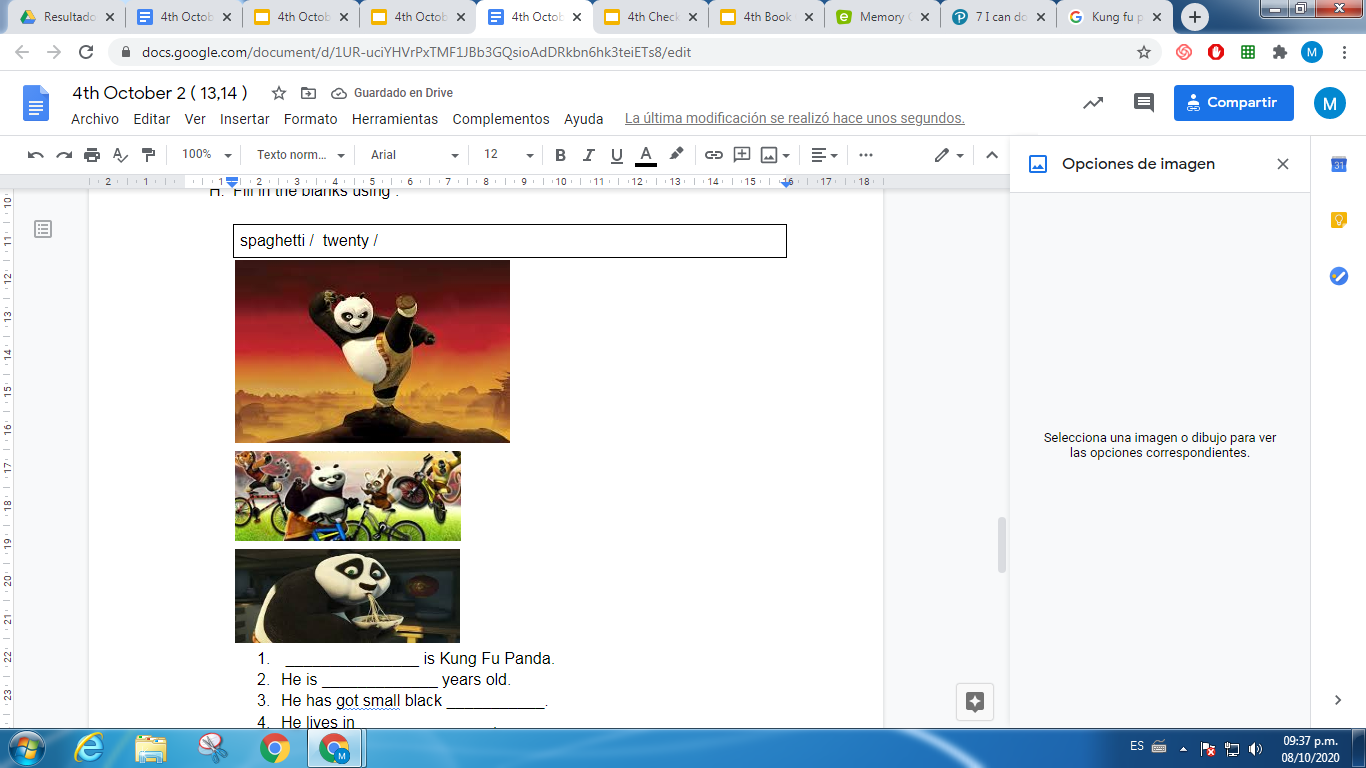  _______________ is Po.He is _____________ years old.He has got small black ___________. He lives in _______________.He likes _________________.He does ________________ on Mondays and Fridays.He does gymnastics at ___________ past two. In the afternoon he ____________ to the park.He goes to the park by _____________.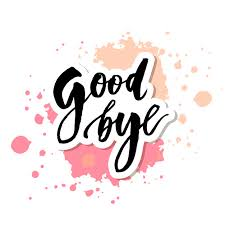    Miss Marian spaghetti /  twenty /  bike / He /  karate / half  / ears /  goes  /  China  / 